Virologica SinicaSupplementary DataThe genomic characteristics and pathogenicity of a mammalian orthoreovirus within a new lineage from wild pika in plateauKexin Zonga,b, Yuanyuan Guob, Jingdong Songb, Maoshun Liua,b, Junfeng Haoc, Jie Zhangb, Xin Lib, Shiyan Zhud, Shuting Huob, Ziqian Xub, Peipei Liub, Yingze Zhaob, Yuhai Bid, Jiapeng Que,*, George F. Gaoa,b,d,f,*, Jun Liua,b,f,*a School of Laboratory Medicine and Life Sciences, Wenzhou Medical University, Wenzhou, 325035, Chinab NHC Key Laboratory of Biosafety, National Institute for Viral Disease Control and Prevention, Chinese Center for Disease Control and Prevention (China CDC), Beijing, 102206, Chinac Laboratory Animal Center, Institute of Biophysics, Chinese Academy of Sciences, Beijing, 100101, Chinad CAS Key Laboratory of Pathogen Microbiology and Immunology, Institute of Microbiology, Chinese Academy of Sciences, Beijing, 100101, Chinae Northwest Institute of Plateau Biology, Chinese Academy of Sciences, Xining, 810001, China;f Research Unit of Adaptive Evolution and Control of Emerging Viruses (2018RU009), Chinese Academy of Medical Sciences, Beijing, 100021, China*Corresponding authors.E-mail address: liujun@ivdc.chinacdc.cn (J. Liu), gaofu@chinacdc.cn (G.F. Gao), jpqu@nwipb.cas.cn (J. Qu)ORCID: 0000-0003-3605-4070 (J. Liu); 0000-0002-3869-615X (G. F. Gao); 0000-0002-8584-336X (J. Qu). 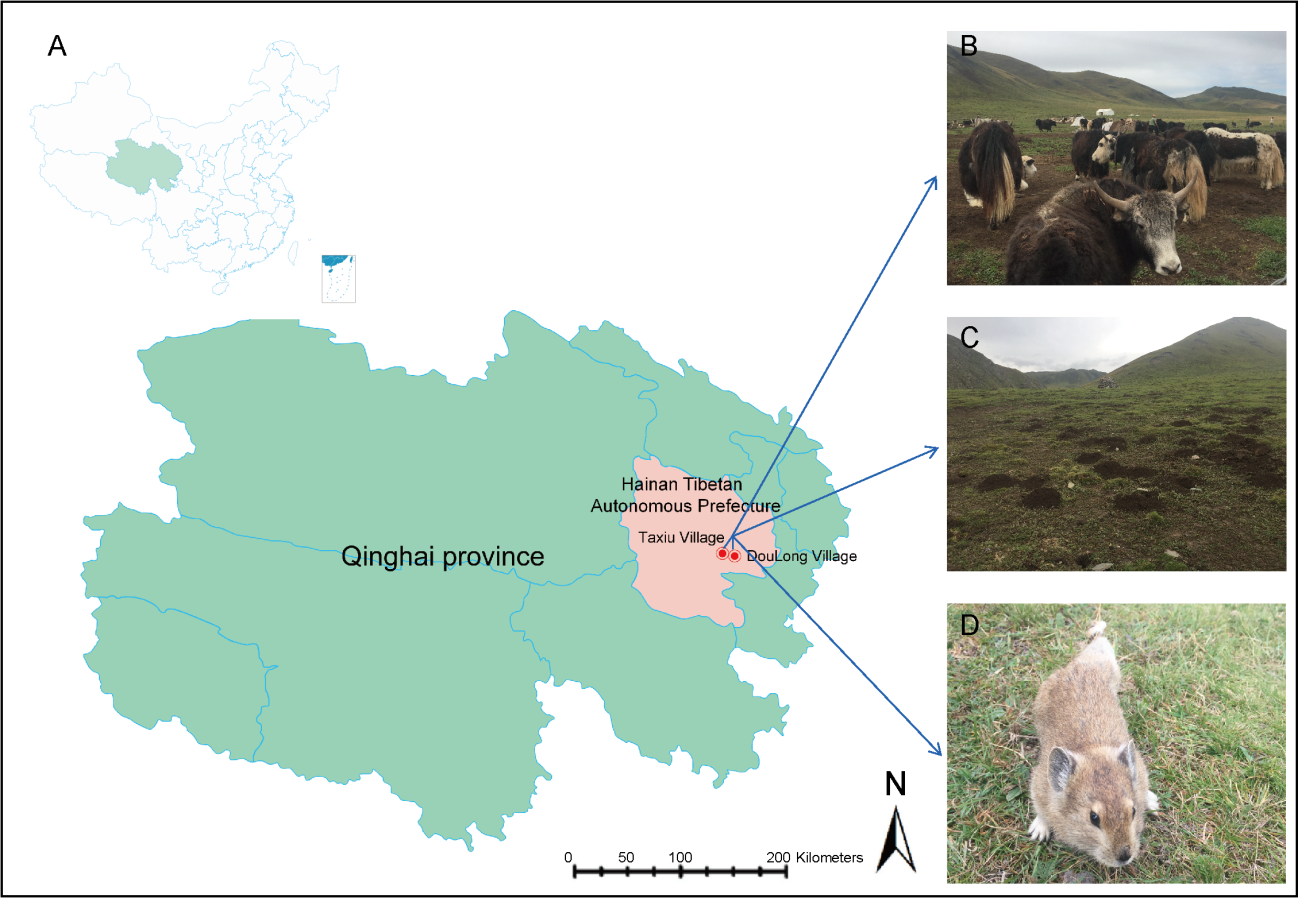 Supplementary Fig. S1. Sampling location and living environment of plateau pika. A Green, Qinghai province; red, Hainan Tibetan Autonomous Prefecture; red circle, Taxiu and Doulong vallage. B When the herders graze, the herders and animals are in close contact with the plateau pika living environment and also possibly the plateau pika. C The habitat of the plateau pika. D Qinghai-Tibet Plateau wild pika. 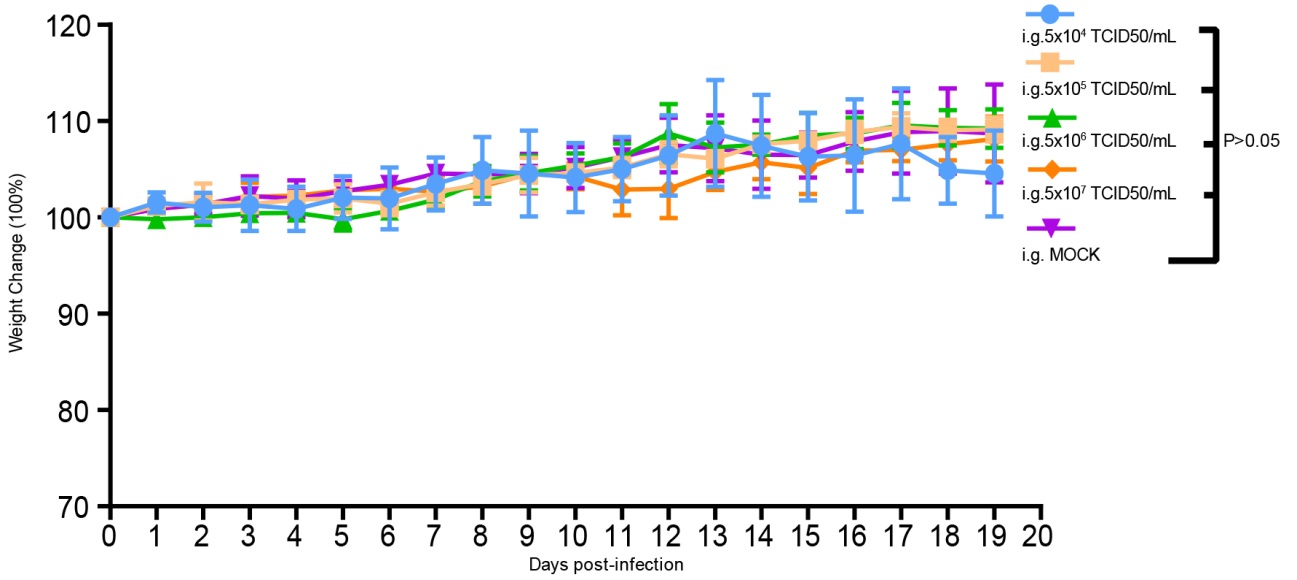 Supplementary Fig. S2. Weight change of BALB/c mice (n = 3/group) infected by intragastric (i.g.) with the different viral titer was monitored daily for a total of 20 days compared with control mice. The weight changes of mice induced by i.g. routes with different doses of PMRV-GCCDC7 were statistically analyzed by unpaired t-tests. Data were shown as the mean and standard deviation of the percentage change of body weight of three mice at each time point. We considered a significant statistical difference when the P value is less than 0.05. Statistical analysis was performed by GraphPad Prism 7.0 (GraphPad, America).Supplementary Table S1 Human and non-human cell lines used in the study.Supplementary Table S2 Genebank number of all virus strains used in the study.AbbreviationSource of cell lineHuman lung cancer cellA549Laboratory Cell bankHuman respiratory tractHuman hepatocellular carcinoma cellHuh7Laboratory Cell bankHuman liverHuman colorectal adenocarcinoma cellHCTLaboratory Cell bankHuman gastrointestinal tractHuman intestinal cellLoVoLaboratory Cell bankHuman gastrointestinal tractAfrican green monkey kidney cellVero-E6Laboratory Cell bankNon-human primate kidneyRhesus monkey kidney cellLLC-MK2Laboratory Cell bankNon-human primate kidneyCanine kidneyMDCKLaboratory Cell bankDogHamster kidney cellBHK-21Laboratory Cell bankHamsterMouse neuroblastoma cellN2aLaboratory Cell bankMouseBat kidney-derived cell lines RfKTWuhan Institute of VirologyBatAedes albopictus larvae cellC6/36Laboratory Cell bankAedes albopictusStrainTypeGenebank NO.  (S1 Gene)Genebank NO.  (S2 Gene)Genebank NO.  (S3 Gene)Genebank NO.  (S4 Gene)Genebank NO.  (M1 Gene)Genebank NO.  (M2 Gene)Genebank NO.  (M3 Gene)Genebank NO.  (L1 Gene)Genebank NO.  (L2 Gene)Genebank NO.  (L3 Gene)SI-MRV04MRV 1MG457104MG457105MG457106MG457107MG457101MG457102MG457103MG457098MG457099MG457100HB-AMRV 1KC462155KC462156KC462157KC462158KC462152KC462153KC462154KC462149KC462150KC462151WIV8MRV 1KT444568KT444569KT444570KT444571KT444565KT444566KT444567KT444562KT444563KT444564T1_LangMRV 1M14779/////////WIV2MRV 1KT444528KT444529KT444530KT444531KT444525KT444526KT444527KT444522KT444523KT444524B/03MRV 1KX263313KX263314KX263315KX263316KX263310KX263311KX263312KX263307KX263308KX263309MRV1/TS/China/2011MRV 1MG451067MG451068KT900703MG451070MG451064MG451065MG451066MG451061MG451062MG451063SI-MRV03MRV 1MG457094MG457095MG457096MG457097MG457091MG457092MG457093MG457088MG457089MG457090Porcine_reovirus_SHR-AMRV 1JX415469JX415465JX415470JX415473JX415468JX415471JX415474JX415466JX415467JX415472C/bovine/Indiana/MRV00304/2014MRV 1KJ676385KJ676386KJ676387KJ676388KJ676382KJ676383KJ676384KJ676379KJ676380KJ676381SI-MRV06MRV 1MG457124MG457125MG457126MG457127MG457121MG457122MG457123MG457118MG457119MG457120BatMRV1-IT2011MRV 1KT900701KT900702KT900703KT900704KT900698KT900699KT900700KT900695KT900696KT900697SI-MRV07MRV 2MG999582MG999583MG999584MG999585MG999579MG999580MG999581MG999576MG999577MG999578D5/JonesMRV 2M10261////M19355////T3/Pipistrellus_kuhlii/Italy/5515-3/2012MRV 2KU194672KU194673KU194674KU194675KU194669KU194670KU194671JX028413KU194667KU194668729MRV 2JN799419JN799420JN799421JN799422JN799423JN799424JN799425JN799426JN799427JN799428BYD1MRV 2DQ312301DQ664190DQ664191DQ318037DQ664187DQ664188DQ664189DQ664184DQ664185DQ664186SI-MRV05MRV 2MG457114MG457115MG457116MG457117MG457111MG457112MG457113MG457108MG457109MG457110MORV/47Ma/06MRV 2KX384852KX384853KX384854KX384855KX384849KX384850KX384851KX384846KX384847KX384848sR1590MRV 2LC482244LC482245LC482246LC482247LC482241LC482242LC482243LC482238LC482239LC482240Osaka2014MRV 2LC476921LC476922LC476923LC476924LC476918LC476919LC476920LC476915LC476916LC476917Osaka1994MRV 2LC476901LC476902LC476903LC476904LC476898LC476899LC476900LC476895LC476896LC476897Osaka2005MRV 2LC476911LC476912LC476913LC476914LC476908LC476909LC476910LC476905LC476906LC476907WIV5MRV 2KT444548KT444549KT444550KT444551KT444545KT444546KT444547KT444542KT444543KT444544TRALAU2004MRV 2JX204737JX204744JX204745JX204746JX204741JX204742JX204743JX204738JX204739JX204740WIV3MRV 2KT444578KT444579KT444580KT444581KT444575KT444576KT444577KT444572KT444573KT444574Tou05MRV 2GU196315GU196311GU196312GU196313GU196309GU196310GU196314GU196306GU196307GU196308WIV4MRV 2KT444538KT444539KT444540KT444541KT444535KT444536KT444537KT444532KT444533KT444534RpMRV-YN2012MRV 2KM087111KM087112KM087113KM087114KM087108KM087109KM087110KM087105KM087106KM087107OV204MRV 2MK092970MK092971MK092972MK092973MK092967MK092968MK092969MK092964MK092965MK092966sR1677MRV 2LC482417LC482418LC482419LC482420LC482414LC482415LC482416LC482411LC482412LC482413sR1521MRV 2LC482234LC482235LC482236LC482237LC482231LC482232LC482233LC482228LC482229LC482230SI-MRV01MRV 3KF154730KF154731KF154732KF154733KF154727KF154728KF154729KF154724KF154725KF154726SI-MRV02MRV 3MG457084MG457085MG457086MG457087MG457081MG457082MG457083MG457078MG457079MG457080mew716_MRV-3MRV 3KX932035KX932036KX932037KX932038KX932032KX932033KX932034KX932029KX932030KX932031MRV3/Swine/Italy/224660-4/2015MRV 3KX343206KX343207KX343208KX343209KX343203KX343204KX343205KX343200KX343201KX343202T3/Bat/Germany/342/08MRV 3JQ412761JQ412762JQ412763JQ412764JQ412758JQ412759JQ412760JQ412755JQ412756JQ412757MRV-3_chamois_84407_Italy_2009MRV 3MK408605MK408606MK408607MK408608MK408601MK408599MK408600MK408604MK408603MK408602BM-100MRV 3KM820750KM820751KM820752KM820753KM820747KM820748KM820749KM820744KM820745KM820746FS-03MRV 3KM820760KM820761KM820762KM820763KM820757KM820758KM820759KM820754KM820755KM820756ZJ2013MRV 3KY419126KY419127KY419128KY419129KY419123KY419124KY419125KY419120KY419121KY419122SC-AMRV 3DQ911244DQ396805DQ411553DQ396806DQ396804DQ482462DQ403254DQ997719DQ885990EF029088MPC/04MRV 3GQ468272GQ468273GQ468274GQ468275GQ468268GQ468269GQ468271GQ468266GQ468267GQ468270SD-14MRV 3KT224510KT224511KT224512KT224513KT224507KT224508KT224509KT224504KT224505KT224506GD-1MRV 3JX486063JX486064JX486065JX486066JX486060JX486061JX486062JX486057JX486058JX486059WIV7MRV 3KT444558KT444559KT444560KT444561KT444555KT444556KT444557KT444552KT444553KT444554MRV3/TS/China/2012MRV 3MG451077MG451078MG451079MG451080MG451074MG451075MG451076MG451071MG451072MG451073AbneyMRV 3GU589583GU589584GU589585GU589586GU589580GU589581GU589582GU589577GU589578GU589579P4L-12MRV 3KP208820KP208821KP208822KP208823KP208817KP208818KP208819KP208814KP208815KP208816T3D-SMRV 3KP208810KP208811KP208812KP208813KP208807KP208808KP208809KP208804KP208805KP208806T3_Dearing_VeroAVMRV 3MK246422MK246418MK246419MK246420MK246416MK246421MK246417MK238541MK238542MK246415jin-1MRV 3GU991675GU991676GU991677GU991678GU991672GU991673GU991674GU991669GU991670GU991671R124MRV 3GU991665GU991666GU991667GU991668GU991662GU991663GU991664GU991659GU991660GU991661Dearing_strain_T3DMRV 3HM159619HM159620HM159621HM159622HM159616HM159617HM159618HM159613HM159614HM159615T3DMRV 3EF494441EF494442EF494443EF494444EF494438EF494439EF494440EF494435EF494436EF494437Ndelle_virusMRV 4AF368035AF368036/AF368037/AF368034/AF368033//Avian_reovirus_138ARVAF218359AF059717AF059721AF059725AY557188AY750052AY557190EU707933EU707935EU707937Avian_reovirus_K1600600ARVMK416139MK416140MK416141MK416142MK416136MK416137MK416138MK416133MK416134MK416135Avian_reovirus_176ARVAF218358AF059716AF059720AF059724AY557189AY750053AY557191EU707934EU707936EU707938Avian_reovirus_K738/14ARVMF686704MF686701MF686702MF686703MF686698MF686699MF686700MF686695MF686696MF686697Nelson_Bay_reovirusPRVAF218360AF059718AF059726AF059722JF342675JF342676JF342677JF342672JF342673JF342674Kampar_reovirusPRVEU448334EU448335EU448336EU448337JF342657JF342658JF342659JF342654JF342655JF342656Miyazaki-Bali/2007PRVAB908284AB908285AB908286AB908287AB908281AB908282AB908283AB908278AB908279AB908280Melaka_reovirusPRVNC020448NC020444NC020445NC020446NC020441NC020442NC020443NC020439NC020447NC020440Cangyuan_reovirusPRVNC025806NC025809NC025807NC025810NC025804NC025808NC025805NC025801NC025802NC025803Pulau_reovirusPRVNC038667NC038659NC038663NC038658NC038661NC038664NC038666NC038665NC038660NC038662Reptilian_reovirus_47/02RRVKC852161KC852159KC852160KC852162KC852158KC852156KC852157KC852153KC852155KC852154Broome_virusBRoVNC014242NC014243NC014244NC014245NC014239NC014240NC014241NC014236NC014237NC014238Baboon_reovirusBRVNC015883NC015884NC015886NC015885NC015880NC015881NC015882NC015877NC015878NC015879